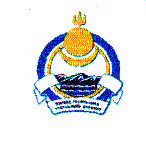 Совет депутатов муниципального образования сельское поселение «Иволгинское»Иволгинского района Республики Бурятия671050, Республика Бурятия, Иволгинский район, с. Иволгинск ул. Ленина, 23Тел. 8(30140)41067,  факс 8(30140)41065РЕШЕНИЕот «15»ноября 2022 г.						                           №121c. ИволгинскО назначении публичных слушаний по проекту решения «О внесении изменений  в  Решение Совета депутатов муниципального образования сельское поселение «Иволгинское» Иволгинского района Республики Бурятия от 15.11.2020 № 64 «Об утверждении Правил благоустройства территории муниципального образования сельского поселения «Иволгинское»В целях публичного обсуждения проекта решения «О внесении изменений  в  Решение Совета депутатов муниципального образования сельское поселение «Иволгинское» Иволгинского района Республики Бурятия от 15.11.2020 № 64 «Об утверждении Правил благоустройства территории муниципального образования сельского поселения «Иволгинское», в соответствии с Федеральным законом от 06.10.2003 г. № 131-ФЗ «Об общих принципах организации местного самоуправления в Российской Федерации», Уставом муниципального образования сельское поселение «Иволгинское» Иволгинского района Республики Бурятия, Решением Совета депутатов муниципального образования сельское поселение «Иволгинское» от 09.02.2018 г. «О порядке организации и проведения публичных слушаний в муниципальном образовании сельское поселение «Иволгинское», Совет депутатов муниципального образования сельское поселение «Иволгинское», Решил:Утвердить проект решения «О внесении изменений  в  Решение Совета депутатов муниципального образования сельское поселение «Иволгинское» Иволгинского района Республики Бурятия от 15.11.2020 № 64 «Об утверждении Правил благоустройства территории муниципального образования сельского поселения «Иволгинское» (Приложение 1)В соответствии со статьей 28 Федерального закона от 6 октября 2003 года № 131-ФЗ «Об общих принципах организации местного самоуправления в Российской Федерации» назначить публичные слушания по проекту решения Совета депутатов МО СП «Иволгинское» «О внесении изменений  в  Решение Совета депутатов муниципального образования сельское поселение «Иволгинское» Иволгинского района Республики Бурятия от 15.11.2020 № 64 «Об утверждении Правил благоустройства территории муниципального образования сельского поселения «Иволгинское» на «08» декабря 2022 г., 16 часов 00 минут, место проведения – здание Администрации МО СП «Иволгинское» Иволгинского района, по адресу: 671050, ул. Ленина, д.23, с. Иволгинск, Иволгинского района Республики Бурятия.Установить срок подачи письменных предложений и замечаний по проекту решения Совета депутатов МО СП «Иволгинское» «О внесении изменений  в  Решение Совета депутатов муниципального образования сельское поселение «Иволгинское» Иволгинского района Республики Бурятия от 15.11.2020 № 64 «Об утверждении Правил благоустройства территории муниципального образования сельского поселения «Иволгинское» до 06 декабря 2022 г. (включительно). Утвердить состав комиссии по проведению публичных слушаний (приложение 2).Утвердить состав рабочей группы по проведению публичных слушаний (приложение 3).Утвердить Порядок учета предложений по проекту решения Совета депутатов МО СП «Иволгинское» «О внесении изменений  в  Решение Совета депутатов муниципального образования сельское поселение «Иволгинское» Иволгинского района Республики Бурятия от 15.11.2020 № 64 «Об утверждении Правил благоустройства территории муниципального образования сельского поселения «Иволгинское» и участия граждан, юридических лиц, общественных и иных организаций в его обсуждении (приложение №4).   Настоящее решение, проект решения Совета депутатов МО СП «Иволгинское» «О внесении изменений  в  Решение Совета депутатов муниципального образования сельское поселение «Иволгинское» Иволгинского района Республики Бурятия от 15.11.2020 № 64 «Об утверждении Правил благоустройства территории муниципального образования сельского поселения «Иволгинское» опубликовать в районной газете «Жизнь Иволги» и на официальном сайте МО СП «Иволгинское» https://иволгинское.рф/.Глава муниципального образованиясельское поселение «Иволгинское»	    	                               А.Ц. МункуевПриложение №1Утверждено Решением Советом депутатов МО СП «Иволгинское»От 15 ноября  2022 г. №121 ПРОЕКТ  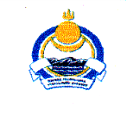 Совет депутатов муниципального образования сельское поселение «Иволгинское»Иволгинского района Республики Бурятия671050, Республика Бурятия, Иволгинский район, с. Иволгинск ул. Ленина, 23Тел. 8(30140) 41-0-67 факс 8(30140) 41-0-65Р Е Ш Е Н И Е.  от «____ » _______2022 г.                                                                 №___с. Иволгинск«О внесении изменений  в  Решение Совета депутатов муниципального образования сельское поселение «Иволгинское» Иволгинского района Республики Бурятия от 15.11.2020 № 64 «Об утверждении Правил благоустройства территории муниципального образования сельского поселения «Иволгинское»В соответствии со статьей 45.1 Федерального закона от 06.10.2003 N 131-ФЗ «Об общих принципах организации местного самоуправления в Российской Федерации», Уставом муниципального образования сельское поселение «Иволгинское», приказом Минстроя России N 897/пр, Минспорта России N 1128 от 27.12.2019 «Об утверждении методических рекомендаций по благоустройству общественных и дворовых территорий средствами спортивной и детской игровой инфраструктуры» и в целях обеспечения качественных и комфортных условий проживания граждан на территории МО СП «Иволгинское», Совет депутатов МО СП «Иволгинское»                                                РЕШАЕТ:Внести изменения в Решение Совета депутатов муниципального образования сельское поселение «Иволгинское» Иволгинского района Республики Бурятия от 15.11.2020 г. № 64 «Об утверждении Правил благоустройства территории муниципального образования сельского поселения «Иволгинское».Приказ Министерства строительства и жилищно-коммунального хозяйства Российской Федерации от 13.04.2017 № 711/пр «Об утверждении методических рекомендаций для подготовки правил благоустройства территорий поселений, городских округов, внутригородских районов» утративший силу на основании приказа  Министерства строительства и жилищно-коммунального хозяйства Российской Федерации от 16.09.2020 № 512/пр «Об отмене приказа Министерства строительства и жилищно-коммунального хозяйства Российской Федерации от 13 апреля 2017 г. N 711/пр "Об утверждении методических рекомендаций для подготовки правил благоустройства территорий поселений, городских округов, внутригородских районов" исключить, заменить на:  «Приказ Министерства строительства и жилищно-коммунального хозяйства Российской Федерации от 29.12.2021 № 1042/пр «Об утверждении методических рекомендаций по разработке норм и правил благоустройства территорий муниципальных образований».Пункт 2. дополнить новым абзацем следующего содержания: «Площадь прилегающей территории – площадь геометрической фигуры, образованной проекцией границ прилегающей территории на горизонтальную плоскость.»пункт 4.4.5. изложить в следующей редакции:«4.4.5. Границы прилегающей территории определяются в соответствии с требованиями части 2 статьи 3 Закона Республики Бурятия от 09.07.2018 N 3130-V «О порядке определения органами местного самоуправления в Республике Бурятия границ прилегающих территорий».Максимальная и минимальная площадь прилегающих территорий определяется следующим образом: В случае, если земельный участок на котором расположено здание, строение, сооружение не образован в установленном земельным законодательством порядке, то максимальная и минимальная площадь прилегающей к зданию, строению исчисляется от площади здания, строения.В отношении каждого здания, строения, сооружения, земельного участка могут быть установлены границы только одной прилегающей территории, при этом границы прилегающей территории могут иметь один замкнутый контур или два непересекающихся замкнутых контура. Пересечение границ прилегающих территорий не допускается.Границы прилегающей территории не могут быть далее границ бордюрного камня тротуара, проезжей части автомобильной дороги. В случае наложения прилегающих территорий внешняя часть границ определяется по линии, проходящей на равном удалении от зданий, строений, сооружений, земельных участков. В этих случаях площадь прилегающей территории может быть меньше установленной минимальной площади.В случае, если у земельных участков имеются смежные границы, то площадь прилегающей территории устанавливается только по одному или нескольким непересекающимся замкнутым контурам. В данном случае площадь прилегающей территории уменьшается на площадь прилегающей территории, которая не может быть установлена.».Настоящее решение вступает в силу со дня его официального опубликования, за исключением пункта 4., который вступит в силу с 01 января 2023 года. Обнародовать путем размещения на информационных стендах учреждений и организаций сельского поселения и опубликовать на официальном сайте МО СП «Иволгинское».Глава муниципального образования сельское поселение «Иволгинское»        			    	       А.Ц. МункуевПриложение №2Утверждено Решением Советом депутатов МО СП «Иволгинское»от 15 ноября 2022 г. №121 СОСТАВ КОМИССИИ ПО ПРОВЕДЕНИЮ ПУБЛИЧНЫХ СЛУШАНИЙ ПО ПРОЕКТУ РЕШЕНИЯ«О внесении изменений  в  Решение Совета депутатов муниципального образования сельское поселение «Иволгинское» Иволгинского района Республики Бурятия от 15.11.2020 № 64 «Об утверждении Правил благоустройства территории муниципального образования сельского поселения «Иволгинское»1. Мункуев А.Ц., ПредседателЬ Совета депутатов МО СП «Иволгинское»;2. Баранников В.С., заместитель прокурора Иволгинского района;3.Базаржапова С.В., заместитель Главы МО СП «Иволгинское» по экономике и финансам;4.Тугаринова Н.А. ведущий специалист юрист МО СП «Иволгинское»; 5.Овчинникова С.Ю., депутат Совета депутатов МО СП «Иволгинское»;6.Эрхитуева Д.К., депутат Совета депутатов МО СП «Иволгинское».Заседанием комиссии считается правомочным, если на нем присутствуют большинство членов комиссии. Решение комиссии принимается открытым голосованием простым большинством голосов участвующих в заседании членов комиссии. В случае равенства голосов решающим является голос председателя комиссии.Приложение №3Утверждено Решением Советом депутатов МО СП «Иволгинское»от 15 ноября 2022 г. №121 СОСТАВ РАБОЧЕЙ ГРУППЫ ПО ПРОВЕДЕНИЮ ПУБЛИЧНЫХ СЛУШАНИЙ ПО ПРОЕКТУ РЕШЕНИЯ«О внесении изменений  в  Решение Совета депутатов муниципального образования сельское поселение «Иволгинское» Иволгинского района Республики Бурятия от 15.11.2020 № 64 «Об утверждении Правил благоустройства территории муниципального образования сельского поселения «Иволгинское»1.Мункуев А.Ц. , председатель Совета депутатов МО СП «Иволгинское»;2.Овчинникова С.Ю., депутат Совета депутатов МО СП «Иволгинское»;3. Эрхитуева Д.К., депутат Совета депутатов МО СП «Иволгинское».Приложение №4Утверждено Решением Советом депутатов МО СП «Иволгинское»от 15 ноября 2022 г. №121 ПОРЯДОК УЧЕТА ПРЕДЛОЖЕНИЙ ПО ПРОЕКТУ РЕШЕНИЯ «О внесении изменений  в  Решение Совета депутатов муниципального образования сельское поселение «Иволгинское» Иволгинского района Республики Бурятия от 15.11.2020 № 64 «Об утверждении Правил благоустройства территории муниципального образования сельского поселения «Иволгинское», участия граждан в его обсуждении и проведения по нему публичных слушаний.Предложения по проекту решения Совета депутатов муниципального образования сельское поселение «Иволгинское» «О внесении изменений  в  Решение Совета депутатов муниципального образования сельское поселение «Иволгинское» Иволгинского района Республики Бурятия от 15.11.2020 № 64 «Об утверждении Правил благоустройства территории муниципального образования сельского поселения «Иволгинское» направляются в письменном и электронном виде Совету депутатов муниципального образования сельское поселение «Иволгинское» (ул. Ленина, д.23, с.Иволгинск Иволгинского района Республики Бурятия, 671050; e-mail: admivolginskoe@mail.ru). Предложения принимаются до 06 декабря 2022 года (включительно).Поступившие от населения замечания и предложения по проекту решения Совета депутатов муниципального образования сельское поселение «Иволгинское» «О внесении изменений  в  Решение Совета депутатов муниципального образования сельское поселение «Иволгинское» Иволгинского района Республики Бурятия от 15.11.2020 № 64 «Об утверждении Правил благоустройства территории муниципального образования сельского поселения «Иволгинское» рассматриваются на заседании соответствующей постоянной комиссии Совета депутатов муниципального образования сельское поселение «Иволгинское». На их основе  депутатами муниципального образования сельское поселение «Иволгинское» могут внесены поправки к проекту решения Совета депутатов муниципального образования сельское поселение «Иволгинское» «О внесении изменений и дополнений в решение Совета депутатов МО СП «Иволгинское» от 26 марта 2018 г. № 178 «Об утверждении Устава муниципального образования сельское поселение «Иволгинское» Иволгинского района Республики Бурятия».Граждане участвуют в обсуждении проекта решения Совета депутатов муниципального образования сельское поселение «Иволгинское» «О внесении изменений  в  Решение Совета депутатов муниципального образования сельское поселение «Иволгинское» Иволгинского района Республики Бурятия от 15.11.2020 № 64 «Об утверждении Правил благоустройства территории муниципального образования сельского поселения «Иволгинское» посредством участия в публичных слушаниях по проекту решения Совета депутатов муниципального образования сельское поселение «Иволгинское» «О внесении изменений и дополнений в решение Совета депутатов МО СП «Иволгинское» от 26 марта 2018 г. № 178 «Об утверждении Устава муниципального образования сельское поселение «Иволгинское» Иволгинского района Республики Бурятия».Публичные слушания по проекту решения Совета депутатов муниципального образования сельское поселение «Иволгинское» «О внесении изменений  в  Решение Совета депутатов муниципального образования сельское поселение «Иволгинское» Иволгинского района Республики Бурятия от 15.11.2020 № 64 «Об утверждении Правил благоустройства территории муниципального образования сельского поселения «Иволгинское» проводятся в порядке, установленном Уставом муниципального образования сельское поселение «Иволгинское».Допуск граждан на заседания Совета депутатов МО СП «Иволгинское» осуществляется в порядке, установленном в Решении Совета депутатов МО СП «Иволгинское» № 172 от  09.02.2018 г. «О порядке организации и проведения публичных слушаний в муниципальном образовании сельское поселение «Иволгинское».Площадь здания, строения, находящихся в собственности или в ином законном праве (в кв.метрах)минимальная площадь в кв.м.максимальная площадь в кв.м.от 0- по 1000 включительно7001000более 1000 – по 2000 включительно 12601800более 2000 – по 3000 включительно  1540 2200более 3000 – по 4000 включительно 18202600более 4000 – по 5000 включительно 20582940более 5000 – по 6000 включительно 2259,63228более 6000 – по 7000 включительно 24503500более 7000 – по 8000 включительно 26183740более 8000 – по 9000 включительно 27863980более 9000 – по 10000 включительно29404200земельных участков, предназначенных для индивидуального жилищного строительства (в кв.м)минимальная площадь в кв.м.максимальная площадь в кв.м.от 200 – по 400 включительно 280400более 400 – по 600 включительно 350500более 600 – по 800 включительно420600более 800 – по 1000 включительно 490700более 1000 – по 1200 включительно 560800более 1200 – по 1400 включительно 630900более 1400– по 1600 включительно 7001000более 1600 – по 1800 включительно 8401200более 1800– по 2000 включительно 9101300Площадь сооружений, нестационарных объектов (киоски, павильоны) и т.п., информационные конструкции, опоры ЛЭП (в кв. м).минимальная площадь в кв.м.максимальная площадь в кв.м.от 1 – по 6 включительно84120от 6 – по 20 включительно105150более 20 – по 50 включительно133190более 50 – по 80 включительно170242